Okayama ESD Award 2019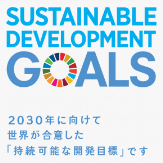 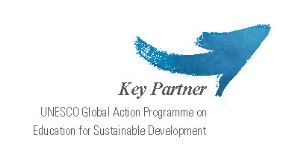 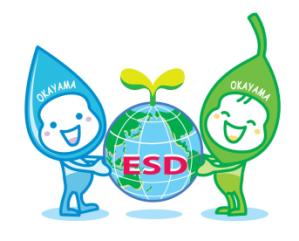 － Application Form －Please ensure that the words do not exceed the limitation.In the case word counts exceeds the limitation, demerit marks may be given.(Please fill out the word counts in the column.)Information about your organization　　　　　　　　　　　　　　　　(Please use extra space if needed.)　　　　Information of your projectContribution to the Sustainable Development Goals (SDGs)※ To which Sustainable Development Goals does the project contribute? ※Please refer to the websites such as that of United Nations about the SDGs.  http://www.un.org/sustainabledevelopment/Movie or Slideshow of the project  <Required>Please prepare a Movie or Slideshow of the project and upload it on YouTube or Vimeo.※Please note that a Movie or Slideshow cannot be over 5 minutes.※Please upload the data on ‘YouTube’ or ‘Vimeo’, and write the URL on the column of the Application Form. Please do NOT send the data by e-mail.※If you have several Movies or Slideshows, please select ONE and give its URL.※The Movie or Slideshow of the nominated project nominees will be used for the online voting. Other supporting documents  <optional>If you would like to submit any additional supporting documents, please list the titles of the documents below and submit them by email along with your application.   ※Please note that documents cannot be more than 5 pages (A4 Paper) in total. Documents exceeding 5 pages will not be accepted or considered.  1.  2. 3. Name of OrganizationName of Representative/AffiliationContact person/Affiliation[Name/ Title/ Department][Name/ Title/ Department][Name/ Title/ Department]Postal addressCountryTelephoneFaxEmail addressWebsiteCategory of OrganizationPlease tick one category that best describes your organization. Please tick one category that best describes your organization. Please tick one category that best describes your organization. Category of Organization School, University NGO, Civic Group  Local Group, Community Learning Center (CLC)   Others (Please specify:               ) School, University NGO, Civic Group  Local Group, Community Learning Center (CLC)   Others (Please specify:               ) School, University NGO, Civic Group  Local Group, Community Learning Center (CLC)   Others (Please specify:               )Description of OrganizationPlease provide a summary description of your organization in a maximum of 150 words.Please provide a summary description of your organization in a maximum of 150 words.Please provide a summary description of your organization in a maximum of 150 words.Description of Organization[Word counts: (     ) words][Word counts: (     ) words][Word counts: (     ) words]Name of projectDescription of ProjectPlease give an overview of your project including the objective and implementation method in a maximum of 150 words.Please give an overview of your project including the objective and implementation method in a maximum of 150 words.Please give an overview of your project including the objective and implementation method in a maximum of 150 words.Description of Project[Word counts: (     ) words][Word counts: (     ) words][Word counts: (     ) words]Description of ProjectPlease write the URL of the project’s website. Please write the URL of the project’s website. Please write the URL of the project’s website. Description of ProjectBasic InformationDurationStarted inmonth/year ※It should have started before March 2017.Basic InformationDurationEnded in month/yearBasic InformationTarget group(s)Target area(s)Basic InformationTarget group(s)Target group(s)Basic InformationTarget group(s)Number of people targetedabout (       ) personsBasic InformationAnnual costAnnual cost of the project   about (       ) US Dollars/ per yearBasic InformationFunding source(s)Please explain the funding source(s) of the project, such as subsidies, donations, public funds, etc.Please explain the funding source(s) of the project, such as subsidies, donations, public funds, etc.Basic InformationFunding source(s)Vision Please describe the issues that local communities are facing in building a sustainable society, as well as objectives and goals of the project with numeral targets in Max. 150 words. Please describe the issues that local communities are facing in building a sustainable society, as well as objectives and goals of the project with numeral targets in Max. 150 words. Please describe the issues that local communities are facing in building a sustainable society, as well as objectives and goals of the project with numeral targets in Max. 150 words. Vision [Word counts: (     ) words][Word counts: (     ) words][Word counts: (     ) words]CollaborationPlease describe an implementation structure (ex. Diagram) illustrating the roles of collaborating organizations in detail. Please describe an implementation structure (ex. Diagram) illustrating the roles of collaborating organizations in detail. Please describe an implementation structure (ex. Diagram) illustrating the roles of collaborating organizations in detail. CollaborationIntegrationPlease describe how the project integrates environmental, social, and economic dimensions of Sustainable Development, in Max. 200 words. Please describe how the project integrates environmental, social, and economic dimensions of Sustainable Development, in Max. 200 words. Please describe how the project integrates environmental, social, and economic dimensions of Sustainable Development, in Max. 200 words. Integration[Word counts: (     ) words][Word counts: (     ) words][Word counts: (     ) words]EmpowermentPlease describe the kinds of educational approaches that the project is using in detail, such as interactive learning for problem-solving and/or participatory practices, in Max. 200 words. Please describe the kinds of educational approaches that the project is using in detail, such as interactive learning for problem-solving and/or participatory practices, in Max. 200 words. Please describe the kinds of educational approaches that the project is using in detail, such as interactive learning for problem-solving and/or participatory practices, in Max. 200 words. Empowerment[Word counts: (     ) words][Word counts: (     ) words][Word counts: (     ) words]EmpowermentPlease describe achievements of the project in detail, such as how the project brought behavior change among the targeted groups including the transformation of values, attitudes and actions, and empowered local communities in Max. 200 Words. Please describe achievements of the project in detail, such as how the project brought behavior change among the targeted groups including the transformation of values, attitudes and actions, and empowered local communities in Max. 200 Words. Please describe achievements of the project in detail, such as how the project brought behavior change among the targeted groups including the transformation of values, attitudes and actions, and empowered local communities in Max. 200 Words. Empowerment[Word counts: (     ) words][Word counts: (     ) words][Word counts: (     ) words]InnovationPlease describe how the project demonstrates an innovative approach to ESD in Max. 200 words..Please describe how the project demonstrates an innovative approach to ESD in Max. 200 words..Please describe how the project demonstrates an innovative approach to ESD in Max. 200 words..Innovation[Word counts: (     ) words][Word counts: (     ) words][Word counts: (     ) words]Future StrategyPlease describe how you are planning to develop and expand the project in the future. Please also include detailed information such as any strategies, expected target groups, expected project duration and budgets per year, in max 150 words. Please describe how you are planning to develop and expand the project in the future. Please also include detailed information such as any strategies, expected target groups, expected project duration and budgets per year, in max 150 words. Please describe how you are planning to develop and expand the project in the future. Please also include detailed information such as any strategies, expected target groups, expected project duration and budgets per year, in max 150 words. Future Strategy[Word counts: (     ) words][Word counts: (     ) words][Word counts: (     ) words]Please check one or several goals to which the project contributes.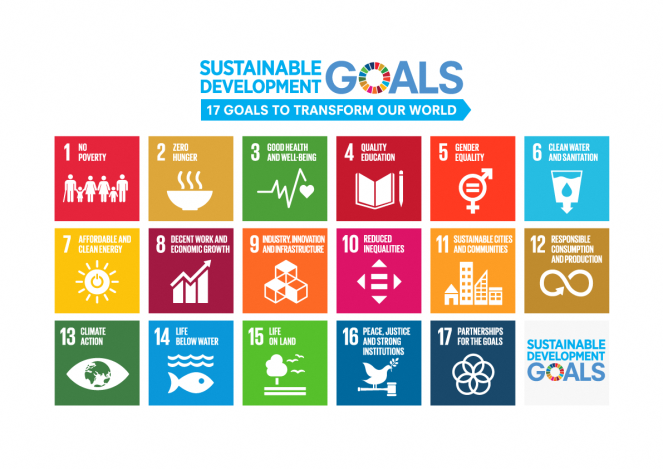 Please fill out the number of the MAIN goal of the SDGs to which the project mainly contributes.Please describe how the project contributes to the implementation of the one or several of the SDGs in Max. 200 words.[Word counts: (     ) words]URL of a movie or a slideshowPlease provide the URL where the data was uploaded below. URL of a movie or a slideshow